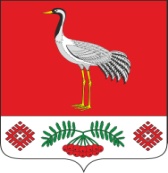 05.10.2020г. №29РОССИЙСКАЯ ФЕДЕРАЦИЯИРКУТСКАЯ ОБЛАСТЬБАЯНДАЕВСКИЙ МУНИЦИПАЛЬНЫЙ РАЙОНТУРГЕНЕВСКОЕ СЕЛЬСКОЕ ПОСЕЛЕНИЕАДМИНИСТРАЦИЯПОСТАНОВЛЕНИЕО ВНЕСЕНИИ ИЗМЕНЕНИЙ В ПОСТАНОВЛЕНИЕ №28 ОТ 28.12.2010 ГОДА «ОБ УТВЕРЖДЕНИИ КОМИССИИ И ПОЛОЖЕНИЯ О КОМИССИИ ПО ПРИЗНАНИЮ ЖИЛОГО ПОМЕЩЕНИЯ НЕ ПРИГОДНЫМ (ПРИГОДНЫМ) ДЛЯ ПРОЖИВАНИЯ И ПОДЛЕЖАЩИМ СНОСУ ИЛИ РЕКОНСТРУКЦИИ»Руководствуясь ст.15, ст.32 Жилищного кодекса РФ, постановлением Правительства РФ от 28.01.2006 №47 "Об утверждении Положения о признании помещения жилым помещением, жилого помещения непригодным для проживания и подлежащим сносу или реконструкции ПОСТАНОВЛЯЮ:Внести в п.1 постановления №28 от 28.12.2010 года (в редакции постановления  №18 от 13.03.2020г.)  следующей изменения: «Утвердить комиссию по признанию жилого помещения непригодным (пригодным) для проживания и подлежащим сносу или реконструкции в составе: Председатель комиссии - Синкевич Виктор Викторович, глава МО «Тургеневка»Члены комиссии:Давыдова Олеся Владимировна управделами МО «Тургеневка» - секретарь комиссии; Поклонов Роман Валерьевич – депутат Думы МО «Тургеневка»; Семейкина Светлана Александровна - депутат Думы МО «Тургеневка»; Позднякович Александр Сергеевич,  председатель Думы МО «Тургеневка».В остальном постановление оставить без изменений. Глава МО «Тургеневка»В.В.Синкевич